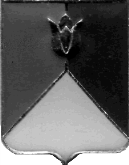 РОССИЙСКАЯ  ФЕДЕРАЦИЯАДМИНИСТРАЦИЯ   КУНАШАКСКОГО  МУНИЦИПАЛЬНОГО  РАЙОНАЧЕЛЯБИНСКОЙ  ОБЛАСТИПОСТАНОВЛЕНИЕот  14.07.  .    №  1010В соответствии с Федеральным законом «Об общих принципах организации местного самоуправления в Российской Федерации» от     06.10.2003 г. № 131 – ФЗ, статьями 45, 46  Градостроительного кодекса Российской Федерации, Правилами землепользования и застройки Урукульского сельского поселения утвержденного Решением Собрания депутатов Кунашакского муниципального района от 23.12.2016г. № 32ПОСТАНОВЛЯЮ:         1.Утвердить проект планировки и проект  межевания территории линейного объекта «Реконструкция автомобильной дороги  д. Большая Иркабаево – а/д Дружный – Большая Тюлякова с мостом через р.Караболка  Кунашакского    района, Челябинской области».         2.Начальнику отдела информационных технологий администрации Кунашакского муниципального района Ватутину В.Р. опубликовать настоящее постановление на официальном сайте администрации Кунашакского муниципального района         3. Контроль за исполнением  настоящего  постановления   возложить на заместителя Главы района по ЖКХ, строительству и инженерной инфраструктуре – Руководителя Управления ЖКХ, строительства и энергообеспечения администрации района Мухарамова Р.Я.4. Постановление вступает в силу с момента подписания. Глава  района                                                                                              С.Н. АминовСОГЛАСОВАНО:Начальник  отдела  архитектурыи градостроительства                                                                       Ф.Р.ХабибуллинаИсполняющий  обязанности заместителяГлавы района по ЖКХ, строительству и инженерной инфраструктуре                                                        Э.А.ВакиловаНачальник  Правового управления  администрации района                                                В.Р.ХусаиновРассылка:Отдел делопроизводства и писем – 1экз.Отдел ЖКХ, строительства и энергообеспечения-1 экз.Отдел архитектуры и градостроительства – 2Итого: - 4 экз.Подготовил:   Начальник отдела архитектурыи градостроительства-главный архитектор      Хабибуллина Ф.Р.                                           тел: 8(35148) 28296Об    утверждении проекта планировки и проекта межевания территории линейного объекта «Реконструкция автомобильной дороги  д. Большая Иркабаево – а/д Дружный – Большая Тюлякова с мостом через р.Караболка  Кунашакского    района, Челябинской области»